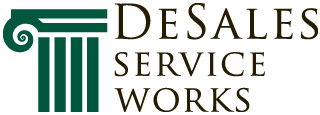 										Nothing is small in the service of GodA Ministry of the Oblates of St. Francis de SalesDSW SERVICE YEAR INFO AND ESSAYSThis document includes:Overview of DSW program								Page 1Application Info									Page 3Emergency Contact Form								Page 4	Short Essay Questions									Page 5Long Essay Questions									Page 6Not Included here: Preliminary Application AND reference forms, which are found on the website:
desalesservice.orgSpiritual Director: Fr. McCue, OSFS				Director of Operations: Mike MorganEmail: DSW@oblates.org 					Email: DSW.morgan@gmail.comPhone: 215-582-1666    					Phone: (856) 203-7363Address: 		DeSales Service Works522 State StreetCamden, NJ 08102	Nothing is small in the service of God-St. Francis de SalesOVERVIEW OF PROGRAMTHE CITY OF CAMDENService Year Volunteers are at DSW’s Camden NJ location. DSW and our founding order, the Oblates of St. Francis de Sales, have been in Camden since 2010. Camden is often ranked as the most dangerous and impoverished city in the country. There is no denying the great need that is here- there are frequent problems with crime, poor education, chronic homelessness, and the selling and using of narcotics. Camden is also a place of wonderful hope and faith. The combination of Camden’s needs and faith is what makes this city such an interesting and dynamic place to live and serve. During your time here, you will be immersed in the culture and experience of serving. Camden is over 40% Hispanic, mostly Puerto Ricans and Dominicans. Whether it’s attending Spanish Mass or serving the homeless, you experience the thriving side of Camden by living in our North Camden neighborhood. SAFETYAlthough Camden has a reputation for crime, you will be safe here during your stay of service. As we tell retreat groups who serve here, you are safe because of the work you do with the church. The local residents have a great respect for the church and those who come to help others. Holy Name is the neighborhood Catholic Church, and its name and people have been well respected in the area for years. The safety precautions for being in Camden are the same as any city- stay with the group, don’t be outside alone at night, don't pick up sharp objects, etc.   SERVICE OPPORTUNITIESAs a Service Year Volunteer, you’ll be assigned to a ministry where your gifts and talents can be matched with a need in the community. Volunteers have the choice of a variety of service opportunities. An individual’s placement can either be all with one agency or can be made up of a combination of placements. There are service placements to meet each volunteer’s interests and talents. Below is a list of ministries that DSW has placed volunteers in the past. If you are interested in a professional field that you do not see below, we will find a placement that suits your skills and talents!Hopeworks- Youth education center that works with teenagers who dropped out of high school to get back on track and go to college. The youth learn website design and goal settingGuadalupe Family Services- Reaches out to families who have experienced violent crime. Service volunteers conduct life skills classes like anger management and conflict resolution for ages 1-8 at Holy Name School.Project HOPE- Healthcare for the homeless facilityCamden Law Center- Offers neighborhood legal aid, focusing in the area of domestic abuse and immigrationJoseph’s House- Homeless Shelter that accomodates 75 guests and a variety of social servicesHoly Name School- Catholic grade school- variety of positions availableCristo Rey- Philadelphia- Coordination of after school tutoring, transportation of students to intern sitesAll Service Year Volunteers have the opportunity to assist leading DSW’s high school, college and parish Salesian Service Retreats, sharing their insight & experience about poverty, the Gospel, Catholic social teaching, and Salesian wisdom.SERVICE PERIODVolunteers serve from August to August of each year with the possibility of extending their service for another year. 										Nothing is small in the service of GodA Ministry of the Oblates of St. Francis de SalesAPPLICATION INFOService Year Volunteer ApplicationThank you for applying to DSW and considering serving with us for a year. Year-long volunteering is truly a transformative experience- you will surely be a changed person because of it. Volunteers leave having learned more about themselves while being challenged personally and professionally. The impact you will have on the neighborhood during your service period is greatly appreciated by the community. Application TimelineBelow are the application deadlines. However we do accept applications on a rolling admission basis. Feel free to call or write our office at any time if you have any questions. We process applications in the order they arrive completed. You will be contacted in order to set up a phone interview to further discuss your application. Thank you for applying and considering serving for a year with DSW!February 15- Preliminary Application Due. Form can be found on the website.March 15- Application Essays and References dueAfter Applications are Received: Phone Interview with DSWPhone Interview with your potential ministry siteIn-Person Interview with DSW and your ministry site (strongly preferred but not required)April 15- Announcements of Acceptance go out**Applications are accepted until all site placement positions are filled, but priority is given to applications received by the priority deadlines**You will receive a phone call confirming that we have received your application and to set up a time for a phone interview. If you do not hear from us within a week of sending your application, please give us a call to confirm it was received (especially if sent through the mail). Announcements about acceptance into the program will go out by April 15th  at the latest. Each application is carefully read and screened to determine if the applicant is appropriate for the DSW Program and that DSW is a good fit for the applicant. A completed application will contain the following: Preliminary Application (online form)Emergency Contact Sheet (in this form)Short and Long Essay Answers (in this form)Reference Forms- Two personal, one spiritualYou can submit Essays and References in one of two ways:Email to DSW.morgan@gmail.com Mail to 522 State Street, Camden NJ 08102. Mailed references and essays must be postmarked by March 15th  to the address above. Please email to confirm so we know to expect it by mail. FAMILY & EMERGENCY CONTACTSService Year Volunteer ApplicationName		      Address		      City 			       		State	        	Zip      Home Phone 	       	Mobile Phone	     	 Permanent Address (if different from above)Address	     City		       State        Zip      In an emergency, please contact:Primary Contact	Name 		        	Street Address	        	City 			       State      	Zip        	Relationship 	     Secondary Contact	Name 		        	Street Address	        	City 			       State      	Zip        	Relationship 	     										Nothing is small in the service of GodA Ministry of the Oblates of St. Francis de SalesSHORT ESSAY QUESTIONSService Year Volunteer ApplicationList some of your leisure activities Are there any medical conditions which might affect your ability to serve?In what areas do you think you need to grow?Evaluate your ability to live and work with others.What characterizes your work style? For example- energy, persistence, initiative, resourcefulness, self-reliance, organization, etcList three adjectives that best describe you:										Nothing is small in the service of GodA Ministry of the Oblates of St. Francis de SalesLONG ESSAY Service Year Volunteer ApplicationPlease attach an essay about yourself.  Your essay will help us get to know you better, so please address the following points thoroughly.  We ask that you use examples and explain as much as possible.  Please type your essay; it should be about 4-6 double spaced pages- long enough to give a good picture of you, your gifts, and why you are applying to be a part of DSW’s experience of service, prayer, and community.1.  What are your reasons for wanting to become a DeSales Service Works volunteer?  Describe experiences that have led you to this choice.  What do you hope to accomplish; what do you hope to give, and what do you want to gain? 2.  DSW Volunteers live in community, sharing household chores, meals, celebrations, liturgies, prayer and more. What are your expectations and apprehensions of living in community?  3.  How would you describe your personal faith journey, and how has it led you to apply to DeSales Service Works?  4.  What is the role of personal and communal prayer in your life and what are your expectations for personal and communal prayer in DSW?5.  St. Francis de Sales was committed to simple living and living in solidarity with the poor.  What does simple living mean to you?  How does a simple lifestyle relate to your service with the poor?  What changes in your lifestyle will you need to make in order to live simply, and how do you envision making those changes living on a small monthly stipend? 6.  What do you most enjoy about interacting with other people and what is most difficult for you in forming relationships with others? 7.  How do you deal with conflict between you and another person?  Give an example.                                8.  How do you deal with difficult situations or decisions?  Do you talk to other people, pray, journal?  Explain. 9.  Have there been any significant changes, events, or transitions in your family and in your life that may have shaped you? 10.  Please add any other information you think would help us get to know you.